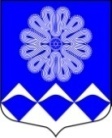 МУНИЦИПАЛЬНОЕ УЧРЕЖДЕНИЕ«СОВЕТ ДЕПУТАТОВ
МУНИЦИПАЛЬНОГО ОБРАЗОВАНИЯПЧЕВСКОЕ СЕЛЬСКОЕ ПОСЕЛЕНИЕ»КИРИШСКОГО МУНИЦИПАЛЬНОГО РАЙОНАЛЕНИНГРАДСКОЙ ОБЛАСТИРЕШЕНИЕот 08 апреля 2021 года 	№ 18/88д. Пчева	В соответствии с указом Президента Российской Федерации от 08.07.2013 № 613 «Вопросы противодействия коррупции», соответствии с Федеральным законом от 25 декабря 2008 г.№ 273-ФЗ «О противодействии коррупции», совет депутатов муниципального образования Пчевское сельское поселение Киришского муниципального района Ленинградской областиРЕШИЛ:	1.	Внести следующие изменения в Порядок размещения сведений о доходах, расходах, об имуществе и обязательствах имущественного характера лиц, замещающих муниципальные должности, и членов их семей на официальном сайте   муниципального образования Пчевское сельское поселение Киришского муниципального района Ленинградской области и предоставления этих сведений общероссийским средствам массовой информации для опубликования,  утвержденный решением совета депутатов  от 27.03.2020 № 10/47 (далее – Порядок):	1.1. Изложить подпункт г) пункт 2 Порядка в следующей редакции:«г) сведения об источниках получения средств, за счет которых совершены сделки (совершена сделка) по приобретению земельного участка, другого объекта недвижимого имущества, транспортного средства, ценных бумаг (долей участия, паев в уставных (складочных) капиталах организаций), цифровых финансовых активов, цифровой валюты, если общая сумма таких сделок (сумма такой сделки) превышает общий доход служащего (работника) и его супруги (супруга) за три последних года, предшествующих отчетному периоду.».2. Опубликовать настоящее решение в газете «Пчевский вестник» и разместить на официальном сайте администрации муниципального образования Пчевское сельское поселение Киришского муниципального района Ленинградской области.	3. Настоящее решение вступает в силу после официального опубликования.Глава муниципального образованияПчевское сельское поселение                                                            В.В. ЛысенковО внесении изменений в  Порядок размещения сведений о доходах, расходах, об имуществе и обязательствах имущественного характера лиц, замещающих муниципальные должности, и членов их семей на официальном сайте   муниципального образования Пчевское сельское поселение Киришского муниципального района Ленинградской области и предоставления этих сведений общероссийским средствам массовой информации для опубликования,  утвержденный решением совета депутатов  от 27.03.2020 № 10/47